KARTA TECHNICZNA             Produkt tylko do użytku profesjonalnegoAPROL  - Płyn do miejscowego usuwania zabrudzeń pochodzenia tłuszczowego, sadzy, tuszu po pieczątkach i tonerach, śladów po flamastrach i ołówkach i wielu innych uporczywych zabrudzeń. 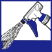 Zastosowanie:Skutecznie czyści zanieczyszczenia ze wszelkich wodoodpornych powierzchni odpornych na podwyższone pH. W przypadku podłoży malowanych i lakierowanych należy dokonać testu w niewidocznym  miejscu na trwałość podłoża. Produkt usuwa tłuszcze, oleje, smary, bitumit, sadzę,  plamy z żywności, tusze, atrament, miękkie silikony, ślady po flamastrach, ołówkach,  ________________________________________________________________________________________________________________Sposób użycia:Preferowany jako gotowy do użycia. W przypadku średnich zabrudzeń stosować rozcieńczenie 1:5, przy małych zabrudzeniach stosować rozcieńczenie 1:10.___________________________________________Dane techniczne:Wygląd - klarowny  o słomkowym  kolorzeZapach – lekko pomarańczowyKonsystencja - rzadkipH w koncentracie ca. 12,5____________________________________________ Skład wg zaleceń UE:Niejonowe  i kationowe środki powierzchniowo czynne, rozpuszczalniki rozpuszczalne w wodzie, fosfoniany, metakrzemian sodu, 2-aminoetanol, terpeny pomarańczowe.Termin ważności:Minimum 1 rok w oryginalnym opakowaniu.____________________________________________Środki ostrożności: 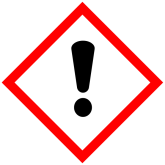        UWAGA !Xi   Produkt drażniącyR 36/38 Działa drażniąco na oczy i skóręR 22 - Szkodliwy w przypadku spożyciaS 24/25 - Unikać zanieczyszczenia oczu i skóry. Zanieczyszczone oczy przemyć natychmiast dużą ilością wody i zasięgnąć porady lekarza S 28 - Zanieczyszczoną skórę przemyć dużą ilością wody S 36/37/39 - nosić odpowiednią odzież ochronną, rękawice, okulary ochronne. S 1/2 - Przechowywać w zamknięciu i poza zasięgiem dzieci